BIODATA MAHASISWAIDENTITAS DIRINama			: Intan Syarifah SiregarNPM 			: 142114205 Tempat/Tgl. Lahir	: Medan, 1 Nopember Jeniskelamin		: PerempuanAgama 			: IslamStatus 			: BelumMenikahAnak ke-			: 4 (empat)Alamat			: Jl. D.Tua Gg. Mawar No. Telp./HP 		: 0895412346836ORANG TUANama (Ayah)		: Harapan SiregarPekerjaan			: WiraswastaNama (Ibu)		: Rohmaida DamanikPekerjaan			: Ibu Rumah TanggaAlamat			: Jl. D.Tua Gg. Mawar PENDIDIKAN SD 			: SDN 060927SLTP/SMP		: SMP Negeri 34 MedanSLTA/SMA/SMU	: SMK Farmasi Apipsu Medan S-1		: Universitas Muslim Nusantara Al-WashliyahMedan Judul Skripsi	 : Uji Aktivitas Antimikroba Ekstrak Etanol Daun Tekelan (Chromolaena odorata L.) Terhadap Bakteri Escherichia coli, Staphylococcus aureus Dan Jamur Candida albicansDosen Pembimbing I	: Debi Meilani S.Si., M.Si., Apt	Dosen Pembimbing II	: Melati Yulia Kusumastuti, S.Farm., M.Sc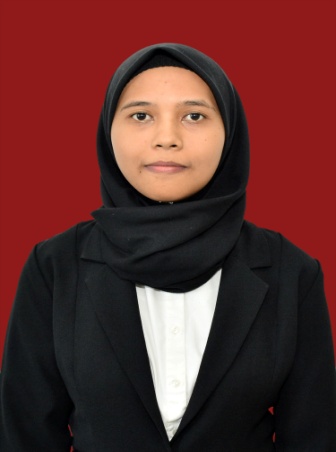 Medan,      Januari 2019Hormat SayaIntan Syarifah Siregar